PRESENTA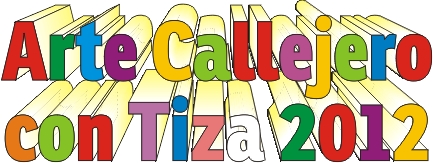 Peatonal de  11 – AtlántidaSábado 21 y domingo 22 de enero, 2012 de 10:00  a 24.00 hrs.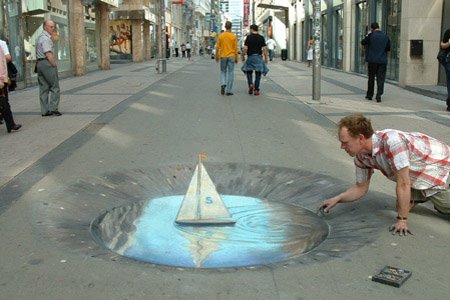 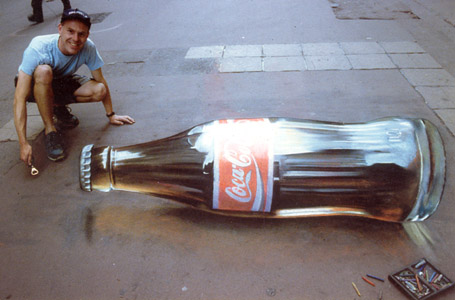 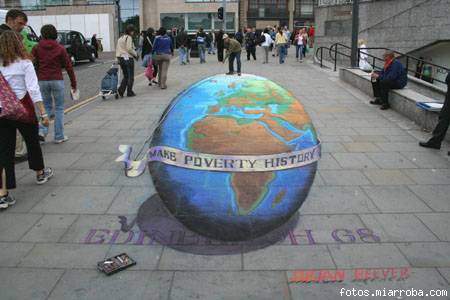 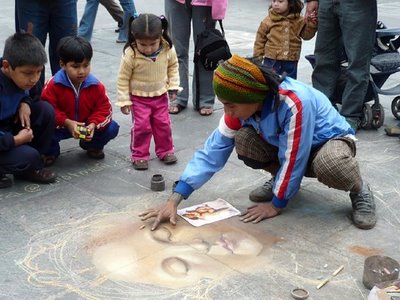 Peatonal de  11 – AtlántidaSábado 21 y domingo 22 de enero, 2012 de 10:00  a 24.00 hrs.TRANSFÓRMATE EN UN ARTISTALa pintura callejera, también denominado “Arte Callejero” en tiza es una forma de expresión que ha cobrado gran notoriedad en los últimos años en todo el mundo, y que ahora llega a Uruguay y Atlántida por primera vez.Tu obra será vista por miles de turistas y espectadores, que se deleitarán con el colorido que ofrecerá  de  11 durante dos días.Todos quienes así lo deseen pueden participar, grupos de liceos, grupos de afinidad social, artistas independientes,  etc.Tizas o polvo de tiza, pinceles, agua y recipientes serán entregados a los participantes.PUEDES SER UN SPONSORMuestra tus negocios, apoya a Rotary y a su causa social. Tu obra en tiza será vista por miles de personas, visitantes, turistas y ciudadanos de Atlántida.PRECIOS Y PREMIOSLos espectadores podrán compra tickets para emitir su voto en lo que se denominará “Premio Elegido por el Público”, a un costo de 5,00 pesos por cada voto, entregándose premios a la primera obra más votada, al segunda y a la tercera.Rotary Club Atlántida agradece tu colaboración e interés en el primer “Concurso Nacional de arte Callejero en Tiza”.Por favor completa el formulario adjunto y recuerda incluir tu e-mail. Toda correspondencia relativa al concurso será remitida vía e-mail.Si el sponsor no posee un artista, RC Atlántida lo proveerá de un artista y si eres un artista y deseas participar en el concurso, te pondremos en contacto con un sponsor o aún puedes obtener un sponsor a tu elección.Registro de SponsorDiciembre, 2011Estimado SponsorMuestre su negocio, ayudando a Rotary con su obra social, apoyando artistas locales, estudiantes, o simplemente aficionados con ganas de divertirse. Necesitamos de su ayuda para patrocinar este divertido e inolvidable primer concurso de “Arte Callejero con Tiza” que tendrá lugar el sábado 21 y domingo 22 de enero de 2012 en  de Atlántida, oportunidad en la que será una gran celebración de artistas, así como de sus creativas obras de arte en tiza sobre la famosa “Peatonal” de nuestra ciudad balnearia.Con este evento, que tendrá lugar el fin de semana más concurrido de todo el verano, al que llegan miles y miles de turistas uruguayos, argentinos y brasileros mayormente, tenemos la esperanza de marcar un hito en el almanaque turístico de nuestro país, en el que usted no puede estar ausente.Su nombre (personal o corporativo) aparecerá en grandes letras a lo largo de la peatonal, con especial énfasis en la obra patrocinada, con una exposición fantástica de su marca o negocio, que podrá ser apreciada por los miles de visitantes a Atlántida ese fin de semana. Asimismo esperamos una fuerte presencia de  todos los medios de prensa nacionales e internacionales acreditados, que serán debidamente invitados a cubrir el evento.Rotary Club Atlántida, ha invertido una gran cantidad de tiempo, capital humano y mucha energía para asegurar que el “Primer Concurso de Arte Callejero en Tiza  sea un éxito desde todo punto de vista y le ofrezca el retorno esperado. No es necesario que usted deba contar con un artista. Rotary Club Atlántida podrá proveerle uno. Artistas de toda edad, talento y experiencia participarán del evento.Si usted desea ser un sponsor, por favor complete el formulario adjunto y devuélvalo especificando forma de pago del espacio adquirido a Rotary Club Atlántida, antes del domingo 15 de enero de 2012, y si tiene alguna pregunta por favor contáctese a los teléfonos 099502859  o 099 603808 o enviando mail a rotaryclubatlantida@gmail.comGracias por su tiempo y su ayuda.Atentamente ItuñoPRESIDENTEROTARY CLUB ATLÁNTIDAA beneficio de obras sociales para la comunidadPeatonal de  11 – AtlántidaSábado 21 y domingo 22 de enero, 2012 de 10:00  a 24.00 hrs.FORMULARIO DE SPONSORSi Queremos anunciar nuestro negocio y nuestros productos en el Primer Concurso Nacional de Arte Callejero en TizaAtlántida 2012SPONSOR, INDIVIDUAL U ORGANIZACIÓN:_____________________________________________________________________NOMBRE CON EL QUE DESEA APARECER: _____________________________________________________________________DIRECCIÓN: _______________________________________________________________________________________________SU NOMBRE: _____________________________________________    TEL: ___________________________________________Dirección E-mail: ____________________________________________________________________________________________Por favor indique la medida del espacio que usted desea sponsorear (las tizas de color serán provistas)  ________ 1mt x 1mt  $  2.500     ________2mts. x 2 mts. $ 4.000       _______3mts.x 3mts. $ 9.000Gracias por su apoyo. Por favor indique la forma de pago de su espacio ________________________________________________Para su tranquilidad, los artistas será responsables de escribir el nombre del sponsor debajo de cada pintura.  Por favor queremos que Rotary Atlántida  nos proporcione un artista.  Nosotros proveeremos nuestro propio artistaNOMBRE ARTISTA ____________________________________________________-TEL. _________________________________El Primer Concurso de Arte Callejero en Tiza es un esfuerzo voluntario organizado por Rotary Club Atlántida.Registro del ArtistaDiciembre de 2011Estimado Artista:Por favor muestre su creatividad, talento artístico y ayúdenos a transformar  de  11 de Atlántida en una calle llena de color y alegría el sábado 21 y domingo 22 de enero de 2012 en el Primer Concurso de Arte Callejero en Tiza, oportunidad en la que será un placer recibirlos y disfrutar vuestras maravillosas obras en tiza. Todo lo recaudado será volcado a obras benéficas para la sociedad por Rotary Club Atlántida, organizador del evento. No tengan dudas que será a través del concurso, que ustedes podrán mostrar a miles de turistas vuestra creatividad y expresión plástica durante dos días.El evento incluirá los siguientes premios: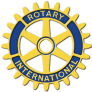 1ero., 2do. Y 3er. premio, otorgados por un jurado calificado designado por Rotary Club Atlántida 1er. 2do. Y 3er. premio, otorgados por el voto del público a través de tickets de votación. La organización del evento tendrá a su cargo la instrumentación de esta votación.Rotary Club Atlántida, ha invertido una gran cantidad de tiempo, capital humano y mucha energía para asegurar que el “Primer Concurso de Arte Callejero en Tiza  sea un éxito desde todo punto de vista. Sea un verdadero artista y complete el formulario que sigue.Gracias por su apoyo y aporte artísticoAtentamente ItuñoPRESIDENTEROTARY CLUB ATLÁNTIDAA beneficio de obras sociales para la comunidadPeatonal de  11 – AtlántidaSábado 21 y domingo 22  de enero, 2012 de 10:00  a 24.00 hrs.FORMULARIO DEL ARTISTANOMBRE:______________________________________________________________________DIRECCIÓN:____________________________________________________________________Tel. de contacto: _________________________________________________________________Individual: ____________________  Grupo:__________________ Número Grupo:_____________Firma: ______________________________________Fecha: _________/___/________________MÓDULO DE                    _______1X1                           ______2X2                               _______3X3¿Más de un módulo?   Si                  No              (En caso de SÍ especificar cuántos _______)  Contaré con _________ayudantes para mi obra en el pavimento.  Tengo mi propio sponsor.  Me sponsoreo a mi mismo.  No tengo sponsor, Por favor provéanme de uno.Confirmaciones y detalles serán enviadas vía mail a usted luego de recibido este formulario.